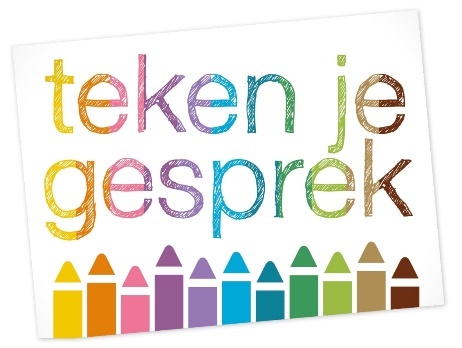 Aanmeldingsformulier Verdiepingsdag Teken je gesprek inzetten bij autisme
VoorwaardenStuur dit formulier volledig ingevuld naar cobie.tekenjegesprek@outlook.com. 
Voor aanvang van de verdiepingsdag ontvang je de factuur. Op deze factuur zijn onze algemene voorwaarden van toepassing: www.tekenjegesprek.nl/ContactDe verdiepingsdag  Teken je gesprek is inclusief lunch, koffie en thee, reader,  aangepaste sjablonen en toegang tot de downloads.Er is tekenmateriaal aanwezig, je kunt ook je eigen materialen meenemen. Ik kijk er naar uit om je te ontmoeten!Met vriendelijke groet, Cobie UnlandtPlaats:LELYSTADDatum:Vrijdag 24 juni 2022, tijdstip: 10.30-16.30 uurMijn naam:Achternaam:Woonplaats:Mobiele Telefoonnummer:E-mail:Functie:Doelgroep waarmee je werkt:Alleen indien van toepassing:Bedrijfsnaam Factuuradres:Postcode + plaats: E-mailadres voor factuur:Vermelding op de factuur:LET OP: De verdiepingsdag is alleen toegankelijk voor mensen die de 3 daagse cursus gedaan hebben.LET OP: De verdiepingsdag is alleen toegankelijk voor mensen die de 3 daagse cursus gedaan hebben.Ik heb de basiscursus (3, 4 of 5 daagse) gedaan bij:  (kruis aan)0  Adinda de Vreede0  Annelies Bruins0  Annemarie Laseur0  Bianca Leeuwerke0  Desiree Rodriguez Mallo0  Sabina Voet0  Elsbeth ter HaarData: 